Formulaire à retourner accompagné des pièces demandées par mail à l’adresse : contact-assainissement@comcom-crozon.bzh ou par courrier à l’adresse : CCPCAM – Service Assainissement - ZA de Kerdanvez - 29160 CROZONNe pas transmettre directement à TPAe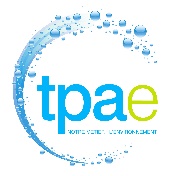 BATI A CONTRÔLERADRESSE COMPLETE DU BATI A CONTROLER :Adresse :	Code postal :	Commune :	Référence(s) cadastrale(s) (ex : AB0022) : 	……………………RENSEIGNEMENTS SUR LES CARACTÉRISTIQUES DU BÂTI ET SON OCCUPATION Maison individuelle  Résidence principale  Résidence secondaire  Destinée à la location  Autre (préciser :)  Immeuble (nombre d’appartements à contrôler dans l’immeuble : )   Appartements  Autres (à préciser) :             (capacité d’accueil : )COORDONNEESCOORDONNEES DU PROPRIETAIRE :Nom :	Prénom :	Tel portable :	 Tel fixe :		Courriel :	Adresse ActuelleAdresse :		Code postal : Commune :   Adresse à partir du     // 20Adresse :	Code postal : Commune :   COORDONNEES DE LA PERSONNE A CONTACTER POUR PROGRAMMER L'INTERVENTION (si différente du propriétaire) :Nom :	Prénom :			Tel portable :			Tel fixe :			Courriel : 			Nom, prénom de l’occupant (si différent du propriétaire) : 	 N° de téléphone de l’occupant :	RAPPEL POUR LE RENDEZ-VOUSJe souhaite recevoir un rappel au moins 24h avant en cas de rendez-vous (cocher une seule case) :  Par SMS ou appel téléphonique (téléphone portable à renseigner ci-dessus) Par courriel (adresse mail à renseigner ci-dessus) Aucun rappel souhaitéCONTEXTE DE LA DEMANDECette demande est faite en parallèle d’une procédure de : Travaux de mise aux normes  Vente Permis de construire Déclaration préalable                   Numéro de procédure :  Certificat d’urbanismeMODE DE RECEPTION DU RAPPORT ET DU CERTIFICATJe souhaite recevoir les documents (plusieurs choix possibles) : Par mail à l’adresse :  Par courrier à l’adresse du propriétaire Par courrier à une autre adresse (préciser) Le propriétaire s'engage à : Visa du demandeur :Les données collectées sont nécessaires aux services Eau et Assainissement de la Communauté de Communes de la Presqu’île de Crozon – Aulne Maritime pour assurer le suivi et la gestion des interventions. Elles sont communiquées au Centre des Finances Publiques pour la facturation et conservées 10 ans. Vous disposez de droits sur vos données que vous pouvez exercer auprès du service concerné ou du délégué à la protection des données de l’établissement.Pour connaître vos droits et les modalités, veuillez consulter la notice d’information affichée à l’accueil de la communauté de communes.DEMANDE DE CONTRÔLE D’ASSAINISSEMENTNON COLLECTIF (SPANC)Modalités du contrôle :La Communauté de Communes de la Presqu’île de Crozon – Aulne Maritime (CCPCAM) a confié la réalisation des contrôles d’assainissement non collectif à la société TPAe. 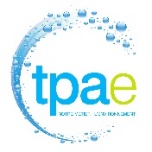 Une fois votre demande enregistrée par la CCPCAM, vous serez contacté directement par la société TPAe dans le cas où une visite serait nécessaire.La prestation de contrôle sera facturée au propriétaire du bâti par la CCPCAM sur la base du montant fixé par délibération du conseil communautaire. À informer le SPANC de toute modification de son projet ;À ne réaliser les travaux qu’après avoir reçu l’accord du SPANC ;A préparer tous les éléments probants (plans de recollement, factures, photos…) permettant de vérifier l’existence de l’installation d’ANC dans le cadre d’un contrôle d’installation existanteÀ informer le SPANC avant le début des travaux d’assainissement selon les modalités du règlement du SPANC ;À ne pas remblayer l’installation avant le passage du SPANC dans le cadre du contrôle de bonne exécution des travaux ;À assurer le bon entretien de son installation (vidange notamment), conformément aux consignes du fabricant et de l’avis relatif à l’agrément publié au JO le cas échéant (filières agréées) ;Avertissement : Les regards, des ouvrages de pré-traitement (fosses septiques, fosses toutes eaux, séparateurs à graisse,…) de traitement (tranchées d’épandage, filtre à sable,…) et de rejet (puits d’infiltrations…) doivent être accessibles le jour de la visite. La non-accessibilité de ces éléments est un motif de non-conformité. Le demandeur s’engage à disposer de l’autorisation du propriétaire pour demander le contrôle.Nom du demandeur : Prénom du demandeur : SignatureFait le :    à : Cadre réservé à l’administration – Ne rien inscrireRéférence dossier dialog : Référence PDC : Commentaires : 